DESCRIPTION The goal of this enduring material activity is to provide clinicians with a concise overview of and important take-home messages from selected presentations from the Johns Hopkins Medicine 12th Advances in Pediatric Nutrition, held November 7-8, 2017, in Baltimore, Maryland. The live conference, accredited and hosted by Johns Hopkins Medicine, brought together pediatric clinicians to explore current issues relating to pediatric nutrition. This enduring e-conference report aims to improve clinicians’ knowledge, competence, and performance related to: prevention and management of food allergies in infancy and childhood; concerns in early-life nutrition; gluten-free diets; how to improve young children’s nutrition; management of inborn errors of metabolism; and nutritional challenges in children with autism.TARGET AUDIENCE This activity is intended for pediatric dietitians, pediatricians, pediatric gastroenterologists, pediatric pharmacists, pediatric nurses and other healthcare professionals with an interest in pediatric nutrition.OBJECTIVES After participating in the activity, the participant will demonstrate the ability to: Apply evidence-based strategies for optimal management of food allergies in children.Promote appropriate childhood eating behaviors for optimal long-term health outcomes.Identify appropriate considerations for the use of gluten-free diets.Influence nutrition outcomes through education about food labels, school nutrition, and energy drinks marketed to children and adolescents.Recall top concerns in the nutritional management of various metabolic disorders.Identify and address nutritional needs of children with autism.ACCREDITATION STATEMENT 
The Johns Hopkins University School of Medicine is accredited by the Accreditation Council for 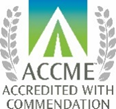 Continuing Medical Education (ACCME) to provide continuing medical education for physicians. CREDIT DESIGNATION STATEMENT The Johns Hopkins University School of Medicine designates this enduring material activity for a maximum of 1 AMA PRA Category 1 Credits™. Physicians should claim only the credit commensurate with the extent of their participation in the activity.POLICY ON SPEAKER AND PROVIDER DISCLOSURE It is the policy of the Johns Hopkins University School of Medicine that the speaker and provider globally disclose conflicts of interest. The Johns Hopkins University School of Medicine OCME has established policies in place that will identify and resolve all conflicts of interest prior to this educational activity. Detailed disclosure will be made in the instructional materials.Johns Hopkins Statement of Responsibility The Johns Hopkins University School of Medicine takes responsibility for the content, quality, and scientific integrity of this CME activity.Internet CME Policy The Office of Continuing Medical Education (OCME) at the Johns Hopkins University School of Medicine is committed to protecting the privacy of its members and customers.  Johns Hopkins University School of Medicine OCME maintains its Internet site as an information resource and service for physicians, other health professionals and the public.  OCME at the Johns Hopkins University School of Medicine will keep your personal and credit information confidential when you participate in a CME Internet based program.  Your information will never be given to anyone outside of the Johns Hopkins University School of Medicine CME program.  CME collects only the information necessary to provide you with the services that you request.  CopyrightAll rights reserved - The Johns Hopkins University School of Medicine. No part of this program may be used or reproduced in any manner whatsoever without written permission except in the case of brief quotations embodied in articles or reviews.FULL DISCLOSURE POLICY AFFECTING CME ACTIVITIESAs a provider approved by the Accreditation Council for Continuing Medical Education (ACCME), Johns Hopkins UniversitySchool of Medicine Office of Continuing Medical Education (OCME) requires attested and signed global disclosure of the existence of all financial interests or relationships with commercial interest from any individual in a position to control the content of a CME activity sponsored by OCME. The following relationships have been reported for this activity:No other speakers have indicated that they have any financial interests or relationships with a commercial entity whose products or services are relevant to the content of their presentation(s).No other planners have indicated that they have any financial interests or relationships with a commercial entity.Note:  Grants to investigators at the Johns Hopkins University are negotiated and administered by the institution which receives the grants, typically through the Office of Research Administration. Individual investigators who participate in the sponsored project(s) are not directly compensated by the sponsor, but may receive salary or other support from the institution to support their effort on the project(s). Disclaimer StatementThe opinions and recommendations expressed by faculty and other experts whose input is included in this program are their own.  This enduring material is produced for educational purposes only.  Use of Johns Hopkins University School of Medicine name implies review of educational format design and approach.  Please review the complete prescribing information of specific drugs or combination of drugs, including indications, contraindications, warnings and adverse effects before administering pharmacologic therapy to patients.CONFIDENTIALITY DISCLAIMER FOR CME ACTIVITIESI certify that I am attending a Johns Hopkins University School of Medicine CME activity for accredited training and/or educational purposes.I understand that while I am attending in this capacity, I may be exposed to "protected health information," as that term is defined and used in Hopkins policies and in the federal HIPAA privacy regulations (the "Privacy Regulations").   Protected health information is information about a person's health or treatment that identifies the person.  I pledge and agree to use and disclose any of this protected health information only for the training and/or educational purposes of my visit and to keep the information confidential.  I agree not to post or discuss this protected health information, including pictures and/or videos, on any social media site (e.g. Facebook, Twitter, etc.), in any electronic messaging program or through any portable electronic device.I understand that I may direct to the Johns Hopkins Privacy Officer any questions I have about my obligations under this  Confidentiality  Pledge or under any of the Hopkins policies  and procedures  and  applicable  laws  and  regulations  related  to  confidentiality.    The contact information   is:       Johns   Hopkins   Privacy   Officer,   telephone:   410-735-6509,    e-mail: HIPAA@jhmi.edu.ACKNOWLEDGEMENTWe wish to acknowledge the following company that has pledged an educational grant in support of this activity. Please note that the commercial support received is solely for the educational component of the activity and will not be used to provide food and beverage. Gerber Products Company d/b/a Nestlè Infant NutritionThe Physician Payments Sunshine Act was enacted by Congress to increase public awareness of financial relationships between drug and medical device manufacturers and physicians. In compliance with the requirements of this Act, the commercial supporter/s of this activity may require the Johns Hopkins University School of Medicine to report certain professional information (such as name, address, National Provider Identifier (NPI), and State License number) of physician attendees who receive complimentary food and beverage in conjunction with a CME activity. The commercial supporter is required to submit the collected data to the Centers for Medicare and Medicaid Services which will then publish the data on its website. Activity DirectorMaria Oliva-Hemker, MDPLANNING COMMITTEE MEMBERSTiffani Hays, MS, RD, LDNJenifer Thompson, MS, RD, CSP, LDNLynn Mattis, RN, MSNAnn Scheimann, MD, MBAAUTHORSStefano Guandalini, MD  Hugh Sampson, MDAlan Lake, MDCade Nylund, MD  Jose M Saavedra, MDAda Hamosh, MD, MPHCelide Barnes-Koerner, RN, RDCourse Format – Method of ParticipationThis enduring material is expected to take approximately 1 hour to complete. Once the activity is completed, you must pass the post-test and complete the evaluation to receive CME credit.  To register, please visit the myCME website and complete the registration to log in. The registration process asks users to provide their profession, primary and secondary specialties (if applicable), and areas of interest. With this information, myCME employs a unique proprietary algorithm to create an individualized homepage for each learner, displaying educational activities filtered by the user’s profession (physician, nurse practitioner, physician assistant, etc), then sorted by primary and secondary specialties and topics of interest. You may opt-out at any time The content is available at:  http://www.mycme.com/Nutritional-Insights-Selected-Highlights-From-Johns-Hopkins-Medicine-12th-Advances-in-Pediatric-Nutrition/activity/4833/?publishDate=False×tamp=636350278818749386 Release Date
August 4, 2017Expiration Date August 3, 2019HARDWARE/SOFTWARE REQUIREMENTSInternet connection.EVALUATION AND OUTCOMES SURVEYPost activity, an online evaluation form will be available to attendees to evaluate the activity and identify future educational needs.  Upon completion of the evaluation, the learner must attest to the number of hours in attendance. A certificate of attendance will be available immediately for download or print. POST-TEST 
A post-test will be conducted at the conclusion of the activity. A grade of at least 70% within three attempts is needed to receive CME credit. AMERICANS WITH DISABILITIES ACTThe Johns Hopkins University School of Medicine fully complies with the legal requirements of the ADA and the rules and regulations thereof.  Please notify us if you have any special needs.
FOR FURTHER INFORMATION	General Information			(410) 955-2959	E-mail the Office of CME		cmenet@jhmi.eduTo participate in additional CME activities presented by the Johns Hopkins University School of Medicine Continuing Medical Education Office, please visit https://hopkinscme.cloud-cme.comFollow us on Twitter: http://twitter.com/HopkinsCMEFacebook: http://www.facebook.com/HopkinsCMENEW! Check out our mobile app CloudCME. 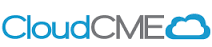 Organization Code: HopkinsCME	For website and CloudCME mobile app technical difficulties, email: cmetechsupport@jhmi.eduSPEAKERS NAME RELATIONSHIPSStefano Guandalini, MDConsulting Fee: AbbVie; Other Role: Providing consulting and was the main author on a study, eventually published Ada Hamosh, MD, MPHConsulting Fee: Blade Therapeutics and GlaxoSmithKline; Other Role: Scientific Advisory Board (spouse); Founder and ConsultantJose Saavedra, MD Salary: Nestlè Nutrition; Other Role: Currently Global Chief Medical Officer Hugh Sampson, MDSalary: DBV Technologies; Other Role: 40% FTE as Chief Scientific Officer and 60% FTE as Professor of Pediatric at the Icahn School of Medicine at Mount SinaiPLANNERS NAMERELATIONSHIPSMaria Oliva-Hemker, MDPrincipal Investigator: Abbott Immunology; Other Role-Medical Consultant: Hoffman LaRoche